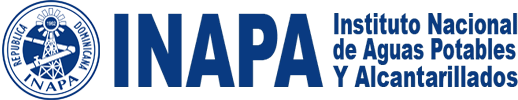 INFORME DE EVALUACION DEL PLAN OPERATIVO ANUAL (POA) 2021DIRECCION DE PLANIFICACION Y DESARROLLODepartamento de Formulación, Monitoreo y Evaluación de Planes, Programas y Proyectos3er Trimestre2021Santo DomingoOctubre 2021INFORMACION GENERALMisión Contribuir a la salud y calidad de vida de la población bajo nuestra jurisdicción, a través de los servicios de agua potable y saneamiento, conforme a lo establecido en la política del sistema de gestión.VisiónSer una institución líder por la calidad de los servicios de agua potable y saneamiento, brindados a la población bajo nuestra jurisdicción con una gestión innovadora, eficaz, eficiente, transparente y que impulsa el desarrollo del país.ValoresVocación de ServicioConfiabilidadEficaciaEficienciaTransparenciaResponsabilidadASPECTOS METODOLÓGICOSLos resultados presentados en este informe fueron producto de una metodología trazada por la Dirección de Planificación y Desarrollo (PDyD), en la cual se remitió a cada una de las áreas los requerimientos de información a completar, resaltando la ejecución de la meta física de los productos programados en los respectivos Planes Operativos Anuales (POA).Basado en la información reportada, el Departamento de Formulación, Monitoreo y Evaluación de Planes, Programas y Proyectos (DFMEPPP), consolidó las informaciones del avance de ejecución de las actividades conforme a las metas establecidas para cada producto programado en el año 2021.  En ese sentido, los avances mostrados en el presente informe se detallan para cada una de las áreas de la institución.Para la valoración del estatus de la ejecución de metas, se parte del promedio de los porcentajes de las metas que se ejecutan, así como también las que no se ejecutan:Ejecutadas.Es el promedio del porcentaje de la ejecución de las metas físicas (metas ejecutadas entre metas programadas) de cada producto definido en el Plan Operativo Anual (POA) 2021.No ejecutadas.Es el promedio del porcentaje de las metas físicas no ejecutadas del año, respecto a las metas programadas de dicho año, de cada producto definido en el Plan Operativo Anual (POA) 2021.Luego de obtenida la valoración de las metas, se procede a clasificar las mismas de acuerdo con los colores del semáforo, según se muestra a continuación:Clasificación del porcentaje de ejecución de las metas del POAEJECUCION DEL PLAN OPERATIVO POR DIRECCIONES Para el año 2021, la ejecución del Plan Operativo Anual (POA) fue de un 92.4%. A continuación, se presentan los avances del cumplimiento del Plan Operativo, de las metas establecidas para cada una de las áreas:Dirección de Planificación y DesarrolloAvance general: 88%.Dirección de Ingeniería
Avance general: 340%.Dirección de OperacionesAvance general: 100%Dirección de Supervisión y Fiscalización de ObrasAvance general: 94%Dirección ComercialAvance general: 316.60% Dirección de Programas y Proyectos EspecialesAvance general: 394%Dirección FinancieraAvance general: 100%.Dirección de Tecnología de la Información y ComunicaciónAvance general: 99%Dirección AdministrativaAvance general: 57%Dirección de Calidad del AguaAvance general: 53%Dirección de Recursos Humanos Avance general: 96%Departamento de Revisión y ControlAvance general: 111%Oficina de Acceso a la InformaciónAvance general: 100%Departamento JurídicoAvance general: 100%Departamento de EstadísticasAvance general: 100%A continuación, se muestran las áreas que no presentaron los avances de sus POA:Dirección de Desarrollo ProvincialDirección de Tratamiento del Agua Departamento de ComunicacionesRevisado por:Lic. Freddy Feliciano	Enc. Dpto. Formulación, Monitoreo y         	Evaluación de Planes, Programas y 		Proyectos.Elaborado por:Ing. Elsa SantanaAnalista de Monitoreo y Evaluación de Planes, Programas y ProyectosRangoRangoDescripción80% o +Metas realizadas adecuada, eficiente y oportunamente en relación con la programación.50% -79%Metas realizadas parcialmente.0%-49%Metas no realizadas o de ejecución no adecuada.Objetivo Específico del PEIProducto Meta 3er Trimestre 2021Avance del ProductoOE 3: Mejorar el Desempeño y la Eficiencia de la Gestión Institucional.POA 2021 ejecutado1 informe100%OE 3: Mejorar el Desempeño y la Eficiencia de la Gestión Institucional.POA 2022 formulado1 informe100%OE 3: Mejorar el Desempeño y la Eficiencia de la Gestión Institucional.PACC 2021 ejecutado.1 informe100%OE 3: Mejorar el Desempeño y la Eficiencia de la Gestión Institucional.PACC 2022 Formulado.% de avance de formulación80%OE 3: Mejorar el Desempeño y la Eficiencia de la Gestión Institucional.Sistema de Gestión Integrado implementado (Calidad basado en ISO 9001:2015 y Antisoborno ISO 37001).% de avance 100%OE 3: Mejorar el Desempeño y la Eficiencia de la Gestión Institucional.Manual de Procedimientos institucional del INAPA25% de avance100%OE 3: Mejorar el Desempeño y la Eficiencia de la Gestión Institucional.Rediseño de procedimientos25 procedimientos rediseñados 50%OE 3: Mejorar el Desempeño y la Eficiencia de la Gestión Institucional.Proyectos registrados en el Sistema Nacional de Inversión Pública (SNIP)5 proyectos100%OE 3: Mejorar el Desempeño y la Eficiencia de la Gestión Institucional.Avance Físico y Financiero de los proyectos de inversión.1 informe100%OE 3: Mejorar el Desempeño y la Eficiencia de la Gestión Institucional.Presupuesto Anual de Capital, Formulado1 presupuesto formulado100%OE 3: Mejorar el Desempeño y la Eficiencia de la Gestión Institucional.Avance Físico y Financiero de los proyectos de inversión con fondos de Cooperación.1 informe100%Objetivo Específico del PEIProducto Meta 3er Trimestre 2021Avance del ProductoOE 1: Mejorar la Cobertura y Calidad del Servicio de Agua PotableOE 2: Aumentar la Cobertura del Servicio de SaneamientoDiseño de Sistemas de Alcantarillados10180%OE 1: Mejorar la Cobertura y Calidad del Servicio de Agua PotableOE 2: Aumentar la Cobertura del Servicio de SaneamientoDiseño de Sistemas de Acueductos15500%Objetivo Específico del PEIProducto Meta 3er Trimestre 2021Avance del ProductoObjetivo Específico del PEIProducto Meta 3er Trimestre 2021Avance del ProductoOE 1: Mejorar la cobertura y calidad del servicio de Agua PotableOE 2: Aumentar la cobertura del servicio de saneamientoLevantamiento, reparación y mantenimiento  de Macromedidores8 unidades100%OE 1: Mejorar la cobertura y calidad del servicio de Agua PotableOE 2: Aumentar la cobertura del servicio de saneamientoPlan de optimización de la operación de los sistemas de abastecimiento de agua potable existentes.3 unidades100%OE 1: Mejorar la cobertura y calidad del servicio de Agua PotableOE 2: Aumentar la cobertura del servicio de saneamientoPlan de optimización de las redes de los sistemas de abastecimiento de agua potable existentes.2 unidades100%OE 1: Mejorar la cobertura y calidad del servicio de Agua PotableOE 2: Aumentar la cobertura del servicio de saneamientoPrograma de detección y corrección de fugas1,125 unidades115%OE 1: Mejorar la cobertura y calidad del servicio de Agua PotableOE 2: Aumentar la cobertura del servicio de saneamientoPlan de Mantenimiento Preventivo y Correctivo  en infraestructura civil de los sistemas de acueductos y alcantarillados.2.5% de implementación100%OE 1: Mejorar la cobertura y calidad del servicio de Agua PotableOE 2: Aumentar la cobertura del servicio de saneamientoPlan de Mantenimiento Preventivo y Correctivo  de equipos electromecánicos en los sistemas de acueductos y alcantarillados.2.5% de implementación100%OE 1: Mejorar la cobertura y calidad del servicio de Agua PotableOE 2: Aumentar la cobertura del servicio de saneamientoPrograma de visitas de evaluación de Infraestructuras y Elaboración de Inventario actualizado15 unidades100%OE 1: Mejorar la cobertura y calidad del servicio de Agua PotableOE 2: Aumentar la cobertura del servicio de saneamientoPrograma de visitas de evaluación de pozos  y Elaboración de Inventario actualizado15 unidades100%OE 1: Mejorar la cobertura y calidad del servicio de Agua PotableOE 2: Aumentar la cobertura del servicio de saneamientoPlan de Reparación y Mantenimiento Infraestructuras (Depositos reguladores,   obras de toma, equipos estaciones de bombeo, Pozos y Molinos de viento) en diferentes sistemas manejados por el INAPA.)54 unidades100%OE 1: Mejorar la cobertura y calidad del servicio de Agua PotableOE 2: Aumentar la cobertura del servicio de saneamientoPrograma de evaluaciones de las redes de Alcantarillado Sanitario7 unidades 100%OE 1: Mejorar la cobertura y calidad del servicio de Agua PotableOE 2: Aumentar la cobertura del servicio de saneamientoPrograma de Mantenimiento preventivo y correctivo.2.5% de implementación80%Objetivo Específico del PEIProducto Meta 3er Trimestre 2021Avance del ProductoOE 3: Expandir los sistemas de recolección, tratamiento y disposición de aguas residuales y optimizar su funcionamientoPrograma de supervisión de ObraInformes técnicos  y reportes de supervisión con la descripción y el avance general de la obra.89%OE 3: Expandir los sistemas de recolección, tratamiento y disposición de aguas residuales y optimizar su funcionamientoPrograma de fiscalización de ObraInformes técnicos  y reportes de fiscalización con la descripción del seguimiento de la ejecución.100%Objetivo Específico del PEIProducto Meta 3er Trimestre 2021Avance del ProductoObjetivo Específico del PEIProducto Meta 3er Trimestre 2021Avance del ProductoOES 5.1: Incrementar el nivel de recaudaciones de manera sostenible.Catastro de usuarios actualizadoFichas catastrales385.47%OES 5.1: Incrementar el nivel de recaudaciones de manera sostenible.Base de datos actualizada en información de clientes y datos de facturación.Reporte auditoria facturas entregadas vs facturas devueltas.189%OES 5.1: Incrementar el nivel de recaudaciones de manera sostenible.plan para disminución de cartera morosareportes de open375.33%Objetivo Específico del PEIProducto Meta 3er Trimestre 2021Avance del ProductoOE 3: Expandir los sistemas de recolección, tratamiento y disposición de aguas residuales y optimizar su funcionamientoPrograma de Supervisión y Fiscalización54 informes 394%Objetivo Específico del PEIProducto Meta 3er Trimestre 2021Avance del ProductoOE 6: Fortalecer la organización institucionalmente y mejorar la gestiónProyecto de Presupuesto Institucional14 unidades100%OE 6: Fortalecer la organización institucionalmente y mejorar la gestiónEjecución Presupuestaria4 unidades100%OE 6: Fortalecer la organización institucionalmente y mejorar la gestiónEstados Financieros12 unidades100%OE 6: Fortalecer la organización institucionalmente y mejorar la gestiónReporte de las Cuentas por Pagar por antigüedad de saldos.3 unidades100%OE 6: Fortalecer la organización institucionalmente y mejorar la gestiónConciliación de las cuentas bancarias3 unidades100%OE 6: Fortalecer la organización institucionalmente y mejorar la gestiónResumen de los ingresos y egresos (OAI)3 unidades100%Objetivo Específico del PEIProducto Meta 3er Trimestre 2021Avance del ProductoOE.6. Fortalecer la organización institucionalmente y mejorar la gestión.  Políticas y procedimientos de TIC implementadas20% de avance99%Objetivo Específico del PEIProducto Meta 3er Trimestre 2021Avance del ProductoOE 6: Fortalecer la organización institucionalmente y mejorar la gestiónManual de Políticas y Procedimientos Administrativos y de Compras implementado.3% de avance30%OE 6: Fortalecer la organización institucionalmente y mejorar la gestiónManual de Políticas y procedimientos de la División de Combustible Implementado,25% de avance60%OE 6: Fortalecer la organización institucionalmente y mejorar la gestiónEstandarización de Estructuras Físicas12% de avance82%Objetivo Específico del PEIProducto Meta 3er Trimestre 2021Avance del Producto  OES-4.2: Mejorar los planes de gestión de aseguramiento de calidad del agua. Muestras analizadas para control sanitario de los acueductos5,000 muestras99%  OES-4.2: Mejorar los planes de gestión de aseguramiento de calidad del agua.Incrementar en un 7% la cobertura de los controles sanitarios 3% de incremento 100%  OES-4.2: Mejorar los planes de gestión de aseguramiento de calidad del agua.Muestras analizadas para clientes internos y externos500 muestras75%  OES-4.2: Mejorar los planes de gestión de aseguramiento de calidad del agua.Implementar el Plan de Seguridad del Agua por lo menos una vez al Año 17 Inspecciones sanitarias 96%  OES-4.2: Mejorar los planes de gestión de aseguramiento de calidad del agua.Muestreo de fuentes17 Fuentes muestreadas 29%  OES-4.2: Mejorar los planes de gestión de aseguramiento de calidad del agua.Monitoreo de la Potabilidad del Agua en las Provincias1 Provincia bajo el Sistema de Monitoreo de la Potabilidad del Agua0%Objetivo Específico del PEIProducto Meta 3er Trimestre 2021Avance del ProductoOE 6.3 Mejorar la Gestión del Talento HumanoRevisar y actualizar  Nueva Estructura Organizacional15 % de avance 100%OE 6.3 Mejorar la Gestión del Talento HumanoEvaluación del Desempeño por Resultados50 % de avance100%OE 6.3 Mejorar la Gestión del Talento HumanoPersonal con Equipos de Protección Personal25 % de avance100%OE 6.3 Mejorar la Gestión del Talento HumanoPlan de Compensación y Beneficio, revisado 15 % de avance100%OE 6.3 Mejorar la Gestión del Talento HumanoProcesos y procedimientos de Reclutamiento y Selección de Personal reestructurados15 % de avance100%OE 6.3 Mejorar la Gestión del Talento HumanoAutomatización  de las solicitudes de los servicios de Recursos Humanos, adquirido20 %  de avance100%OE 6.3 Mejorar la Gestión del Talento HumanoAplicación pruebas Psicométricas por competencias implementadas al grupo IV / V30 %  de avance100%OE 6.3 Mejorar la Gestión del Talento HumanoPrograma Inserción Laboral según Ley 5-13 sobre discapacidad10 %  de avance100%OE 6.3 Mejorar la Gestión del Talento HumanoModelo de la Unidad de Atención Primaria50 %  de avance50%OE 6.3 Mejorar la Gestión del Talento Humano Planes Complementarios de Seguro Médico, mejorados50 %  de avance100%OE 6.3 Mejorar la Gestión del Talento HumanoPolítica Interna sobre Compensación y Beneficio revisada25 %  de avance100%Eje Específico del PEIProducto Meta 3er Trimestre 2021Avance del ProductoEje Específico del PEIProducto Meta 3er Trimestre 2021Avance del ProductoFortalecer la Organización Institucionalmente y Mejorar la GestiónRevisión de Órdenes de compra1200 expedientes60%Fortalecer la Organización Institucionalmente y Mejorar la GestiónRevisión Nomina39 expedientes77%Fortalecer la Organización Institucionalmente y Mejorar la GestiónRevisión contratos15 expedientes67%Fortalecer la Organización Institucionalmente y Mejorar la GestiónRevisión de Fondo de Caja chica150 expedientes60%Fortalecer la Organización Institucionalmente y Mejorar la GestiónRevisión de viáticos3,600 expedientes96%Fortalecer la Organización Institucionalmente y Mejorar la GestiónRevisión de cubicaciones180 expedientes109%Fortalecer la Organización Institucionalmente y Mejorar la GestiónRevisión de Pre-cheques3,000 expedientes91%Fortalecer la Organización Institucionalmente y Mejorar la GestiónRevisión de cheques y transferencias300 expedientes667%Fortalecer la Organización Institucionalmente y Mejorar la GestiónRevisión de Pago de Alquileres de Locales y viviendas 147 expedientes92%Fortalecer la Organización Institucionalmente y Mejorar la GestiónArqueo de Fondos150 expedientes100%Fortalecer la Organización Institucionalmente y Mejorar la GestiónRecepción mercancías en suministro 108 expedientes62%Fortalecer la Organización Institucionalmente y Mejorar la GestiónRecepción de combustibles 6 expedientes83%Fortalecer la Organización Institucionalmente y Mejorar la GestiónMedición de Combustible diaria (Bomba)156 expedientes102%Fortalecer la Organización Institucionalmente y Mejorar la GestiónSupervisión de transferencia de pago 75 expedientes51%Fortalecer la Organización Institucionalmente y Mejorar la GestiónInventario de Mercancía 2 expedientes0%Fortalecer la Organización Institucionalmente y Mejorar la GestiónInventario de Comprobantes de DC-53 expedientes67%Fortalecer la Organización Institucionalmente y Mejorar la GestiónRevisión de Ingresos Diarios 78 expedientes100%Objetivo Específico del PEIProducto Meta 3er Trimestre 2021Avance del ProductoOE 3: Mejorar el Desempeño y la Eficiencia de la Gestión Institucional.Programa de Atención a Solicitudes de Información Recibidas100% de solicitudes atendidas100%OE 3: Mejorar el Desempeño y la Eficiencia de la Gestión Institucional.Programa de Atención de Quejas, Denuncias, Reclamaciones y Sugerencias100% de quejas atendidas100%Objetivo Específico del PEIProducto Meta 3er Trimestre 2021Avance del ProductoOE 2: Disminuir los niveles de consumo de agua potableMaterias Penales 25 Unidades100%OE 2: Disminuir los niveles de consumo de agua potableConstituir en los tribunales a nivel Nacional 25 Unidades100%OE 2: Disminuir los niveles de consumo de agua potableProcesos Administrativos de Licitaciones25 Unidades100%OE 2: Disminuir los niveles de consumo de agua potableImpugnaciones25 Unidades100%OE 2: Disminuir los niveles de consumo de agua potableComisión de Personal25 Unidades100%OE 2: Disminuir los niveles de consumo de agua potableTrámites generados en el Sistema TRE de la Contraloría General de la República25 Unidades100%OE 2: Disminuir los niveles de consumo de agua potableContratos de Alquiler de Locales25 Unidades100%OE 2: Disminuir los niveles de consumo de agua potableContratos de Distribución de Agua25 Unidades100%OE 2: Disminuir los niveles de consumo de agua potableContratos Prestación de Servicios25 Unidades100%OE 2: Disminuir los niveles de consumo de agua potableContratos de Arrendamientos de superficies, Contratos de Compensación y Compra de Terreno25 Unidades100%OE 2: Disminuir los niveles de consumo de agua potableContratos Prestación de Servicios para Publicidad 25 Unidades100%OE 2: Disminuir los niveles de consumo de agua potableOpinión Jurídica25 Unidades100%Objetivo Específico del PEIProducto Meta 3er Trimestre 2022Avance del ProductoOE 2: Disminuir los niveles de consumo de agua potable4.6.2.56.1 Recolección, Análisis y Remisión de las  Estadísticas Institucionales al Departamento de Acceso a la información para su publicación en el portal de transparencia 3 Unidades100%OE 2: Disminuir los niveles de consumo de agua potable4.6.2.56.2 Informe mensual de Producción de Agua Potable para ser remitido hacia el Banco central de la República. 3 Unidades100%OE 2: Disminuir los niveles de consumo de agua potable4.6.2.56.3 Informe mensual de estadística de producción de Agua potable  para Metas Presidenciales  3 Unidades100%Objetivo Específico del PEIProducto Meta 3er Trimestre 2022Avance del ProductoObjetivo Específico del PEIProducto Meta 3er Trimestre 2022Avance del ProductoNo actualizó los avances del trimestreNo actualizó los avances del trimestreNo actualizó los avances del trimestreNo actualizó los avances del trimestreObjetivo Específico del PEIProducto Meta 3er Trimestre 2022Avance del ProductoObjetivo Específico del PEIProducto Meta 3er Trimestre 2022Avance del ProductoNo actualizó los avances del trimestreNo actualizó los avances del trimestreNo actualizó los avances del trimestreNo actualizó los avances del trimestreObjetivo Específico del PEIProducto Meta 3er Trimestre 2022Avance del ProductoObjetivo Específico del PEIProducto Meta 3er Trimestre 2022Avance del ProductoNo actualizó los avances del trimestreNo actualizó los avances del trimestreNo actualizó los avances del trimestreNo actualizó los avances del trimestre